ΠΕΡΙΦΕΡΙΑΚΟ ΣΥΝΕΔΡΕΙΟ ΔΥΤΙΚΗΣ ΕΛΛΑΔΟΣ ΚΑΙ ΠΕΛΟΠΟΝΝΗΣΟΥ  ΞΕΝΟΔΟΧΕΙΟ  ΒΥΖΑΝΤΙΝΟ   ΠΑΤΡΑ   24 /11 - 26 /11 / 2023ΠΡΟΓΡΑΜΜΑ ΣΥΝΕΔΡΙΟΥΠ Α Ρ Α Σ Κ Ε Υ Η 24 ΝΟΕΜΒΡΙΟΥ 2023 15:00 –16:30	 Ανταλλαγή απόψεων σχετικά με τις δυνατότητες διάγνωσης και  θεραπείας στο ιδιωτικό ιατρείο.  Σχέση με το δευτεροβάθμιο και τριτοβάθμιο νοσοκομείο.Προεδρείο: Μαστοράκου Άννα, Νταβλούρος Περικλής, Πατσουράκος Φώτιος  Ανοικτή συζήτηση.16:30 – 18:00     Αθλητική καρδιολογία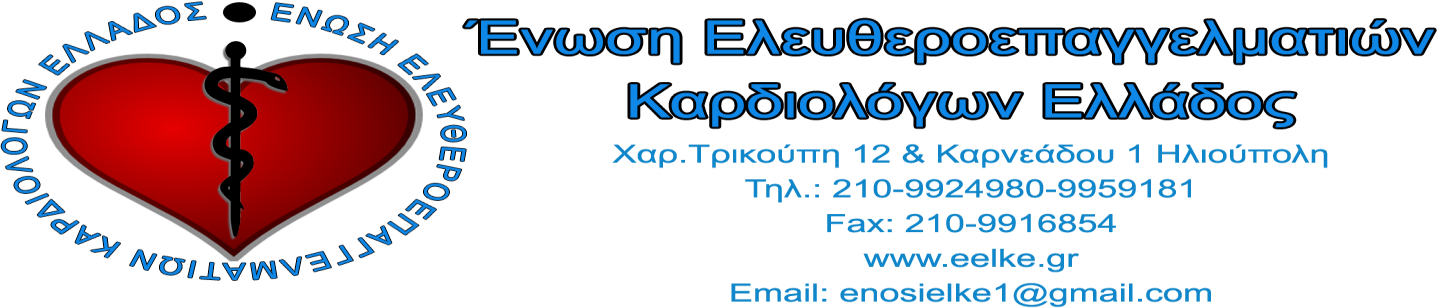  	Προεδρείο: Παπαιωάννου Σπύρος Σχολιαστές: Μπαριτάκης, Σαμοθρακίτης. Α. Κότσαλος, Βουκελάτου 18:00 – 20:00     Μαγνητική Τομογραφία καρδιάς και Αξονική ΣτεφανιογραφίαΠροεδρείο: Α. Κότσαλος, Μ. Μυλωνά, Α. Αλεξόπουλος      Ποιους ασθενείς παραπέμπω συνήθως για μαγνητική τομογραφία           Ομιλητής: Π. ΠαπαδιονυσίουΕυρήματα στην μαγνητική  μετά από Covid έχουν σημασία;           Ομιλητής: Α. ΑλεξόπουλοςΠοιους ασθενείς παραπέμπω συνήθως για αξονική τομογραφία            Ομιλητής: Α.ΠατρώνηςΓίνεται κατάχρηση της αξονικής στεφανιογραφίας; Ομιλήτρια: Μ. ΜυλωνάΤι λείπει από την περιοχή μας; Ομιλητής: Α.Κότσαλος Σχολιαστές: Χριστοπούλου (Αίγιο) , Θ. Βασιλόπουλος, Π. Τζαβάρας, Κ. Σεφνέ (Αμαλιάδα), Σ.Σιάχος (Ναύπακτος)20:00 – 21:00   Υπερηχοκαρδιογραφία			 Προεδρείο: Χοροζόπουλος Μανώλης-Κορωνιώτης ΓεώργιοςΠοιες προκεχωρημένες μεθόδους μπορώ να εφαρμόσω στο ιατρείοΟμιλητής: Σ. Σιάχος (Ναύπακτος)Τι λείπει στην εκπαίδευση και στην υλικοτεχνική υποδομή;Ομιλητής: Π. ΤζαβάραςΣχολιαστές : Κουτσουράκης (Αίγιο), Κοψιδά, Μακρής, Μαυρομάτη (Πάτρα), Παναγιωτόπουλος (Ναύπακτος)21:00 -  21:30  ΠΡΟΣΦΩΝΗΣΕΙΣ		  Πρόεδρος ΕΕΚΕ -  Φ.Ν. Πατσουράκος 		 Καθηγητής Καρδιολογίας Πανεπιστήμιο Πατρών -   Π. Νταυλάρας 	              Πρόεδρος ΙΣΠ  -   Α. Μαστοράκου ΣΑΒΒΑΤΟ 25 ΝΟΕΜΒΡΙΟΥ 202308:30 – 10:00    Στρογγυλό τραπέζι : Καρδιακή ανεπάρκεια		     Προεδρείο: Βλασσοπούλου – Καρανάσος Μέχρι που μπορώ να φτάσω στην διερεύνηση της αιτιολογίας στο ιατρείο;                                            		     	Ομιλήτρια: Ε. Βουκελάτου  Πόσο εύκολο είναι να εφαρμόσω τις κατευθυντήριες οδηγίες για την θεραπεία στο ιατρείο;Ομιλήτρια: Κλινάκη Εργαστηριακοί δείκτες παρακολούθησης καρδιακής ανεπάρκειας.Ομιλητής: Χ.ΧρυσοχόουΣχολιαστές: Σβόλης, Μηλιτσοπούλου, Σπηλιόπουλος (Αίγιο), Σαμοθρακίτης, Μακρής, 			Κροντηρά, Κλινάκη10:00 – 11:30	Αρρυθμίες			Προεδρείο: Λεβεντόπουλος, Α. Περπερής	Πως αντιμετωπίζω την κολπική μαρμαρυγή στο ιατρείο; Ομιλητής: Σταθόπουλος (διάγνωση), Ν. Μπαριτάκης (θεραπεία)Ποιόν παραπέμπω για κατάλυση στην κολπική μαρμαρυγή Ομιλητής: Γ. Αγγελόπουλος (Αίγιο)Κοιλιακές αρρυθμίες. Τι μπορώ να προσφέρω στο ιατρείοΟμιλητής: Ν. Μάτσας (Αγρίνιο) Εμφυτεύσιμες συσκευές. Παρόν και μέλλονΟμιλητής:  Γ. Λεβεντόπουλος Σχολιαστές: Γ. Σπυρούλιας, Α. Καρυδάκης, Ν. Καρούζος11:30 – 11:45 	ΔΙΑΛΕΙΜΜΑ11:45 – 13:30	Προεγχειρητικός έλεγχος για μη καρδιακό χειρουργείο			Προεδρείο:  Π.Νταβλούρος – Π. Τσίγκας Ποια είναι η συνήθης πρακτική στο ιδιωτικό ιατρείο; Ομιλητής:  Ν. ΓράψαςΑσθενής υπό αντιθρομβωτική αγωγή που πρόκειται να υποβληθεί σε χειρουργείο. Πως τον διεκπεραιώνω; α) Κουμαρινικά  Ομιλητής: Γκούιας β) NOACΟμιλήτρια: Ε. Βουκελάτουγ) Αντιαιμοπεταλιακά Ομιλητής: Π. ΠαπαθανασίουΣχολιαστές: Γ. Μακρής, Χ.Μυλωνάς (Πύργος), Γ.Στάμος (Πύργος),  Στυλιανού (Βάρδα), Μ. Θεοφάνης (Αγρίνιο), Ευαγγελόπουλος   	13:30 – 15:15    Στρογγυλό τραπέζι: Πρωτοπαθής πρόληψη καρδιαγγειακών Νοσημάτων – Ανθεκτική υπέρταση πως την διερευνώ στο ιατρείο; Υπάρχουν υποψήφιοι για RDN; 			      Προεδρείο: Ν. Σπηλιόπουλος (Αίγιο), Η. Σιχλιμήρης (Αίγιο)Σχολιαστές: Γ. Καραχάλιος (Αμαλιάδα), Ε.Πέγκα, Π.Παπαδιονυσίου,Ν.Καρούζος,  Π.Παπαπαθανασίου 17:00 – 18:00	Νομικά και φοροτεχνικά προβλήματα ιατρών 			Προεδρείο: Β. Δημόπουλος – Γ. ΜαμπλέκοςΝομικά προβλήματα ιατρών Ομιλητής: Α. ΠαπουτσάκηςΑσφαλιστικό τοπίο ιατρώνΟμιλητής: Ι. ΜάνοςΦοροτεχνικά προβλήματα ιατρών Ομιλητής: Θ. Μπαρμπούρης18:00 – 19:00	Επεμβατική αντιμετώπιση βαλβιδοπαθειών			Προεδρείο: Π.Νταβλούρος, Π.Τσίγκας 			Ποιόν ασθενή θα παραπέμψω για TAVI;  Πως παρακολουθώ τον ασθενή 			που υποβλήθηκε σε TAVI;			Ομιλητής: Θ. Μούλιας	Σχολιαστές: Αγγελόπουλος, Καρούζος, Πατρώνης, Ευαγγελόπουλος 19:00 – 21:00	Οικονομικά της Υγείας – ΚΕΠΑ 				Προεδρείο: Φ. Πατσουράκος, Α.Μαστοράκου, Παππά ΛιλίκαΕΟΠΥΥ – ClawbackΟμιλήτρια: Α.ΜαστοράκουΗ συνδρομή των κέντρων υγείας στην Δημόσια υγεία ως φραγμός προς την υγείαΟμιλητής: Χ. ΜπακόπουλοςΠροβλήματα στην σύνταξη φακέλων των ΚΕΠΑΟμιλητής: Ν. ΛαμπίρηςΠΦΥ – Προσωπικός ΙατρόςΟμιλητής: Π. Πλώτας			Σχολιαστές: Α. Αμασλίδης 21:00			ΣΥΜΠΕΡΑΣΜΑΤΑ ΣΥΝΕΔΡΙΟΥ 